Chủ đề: [Giải toán 6 sách kết nối tri thức với cuộc sống] tập 2 - Bài 36. GócDưới đây Đọc tài liệu xin gợi ý trả lời Luyện tập 1 trang 59 SGK Toán lớp 6 Tập 2 sách Kết nối tri thức với cuộc sống theo chuẩn chương trình mới của Bộ GD&ĐT:Giải Luyện tập 1 trang 59 Toán lớp 6 Tập 2 Kết nối tri thứcCâu hỏi :(1) Quan sát Hình 8.46 và gọi tên các góc có đỉnh là A, B trong hình vẽ.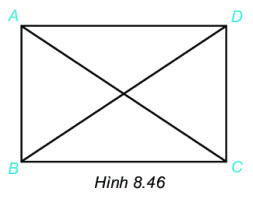 (2) Vẽ hình theo hướng dẫn sau:- Vẽ đường thẳng xy- Lấy điểm A thuộc đường thẳng xy. - Lấy điểm B không thuộc đường thẳng xy. - Nối A và B.a) Em hãy đọc tên các góc có trong hình vừa vẽ; b) Trong các góc đó, hãy chỉ ra góc bẹt. Giải1) - Các góc ở đỉnh A là: ∠DAC; ∠DAB; ∠BAC.- Các góc ở đỉnh B là: ∠ABC; ∠ABD; ∠DBC.2) Ta có hình vẽ: 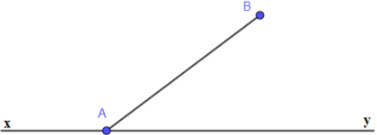 a) Các góc có trong hình vẽ là: ∠xAB; ∠BAy; ∠xAyb) Vì Ax và Ay là hai góc đối nhau nên ∠xAy là góc bẹt.-/-Vậy là trên đây Đọc tài liệu đã hướng dẫn các em hoàn thiện phần giải toán 6: Luyện tập 1 trang 59 Toán lớp 6 Tập 2 Kết nối tri thức. Chúc các em học tốt.